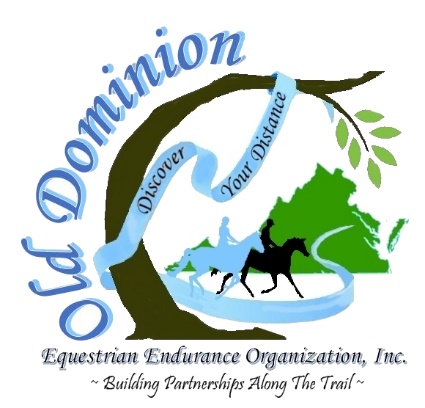 Old Dominion Equestrian EnduranceOrganization, Inc. Membership Form                        Annual membership is January – December.            Please note:  Applications received up to October 31                              will be applied to current year only.  Name:Family Members:Family Members:(Fill in for Family Membership only)(Fill in for Family Membership only)(Fill in for Family Membership only)(Fill in for Family Membership only)(Fill in for Family Membership only)Address:City:State:Zip Code:Phone:Cell:Email:and(Please print clearly)(Please print clearly)(Please print clearly)(Please print clearly)Annual Membership:Annual Membership:     Individual ($25 – 1 vote)     Individual ($25 – 1 vote)     Individual ($25 – 1 vote)     Individual ($25 – 1 vote)   Family ($35 – 2 votes)   Family ($35 – 2 votes)   Family ($35 – 2 votes)   Family ($35 – 2 votes)Lifetime Membership:Lifetime Membership:    Individual ($400 – 1 vote forever)    Individual ($400 – 1 vote forever)    Individual ($400 – 1 vote forever)    Individual ($400 – 1 vote forever)   Family ($500 – 2 votes forever)   Family ($500 – 2 votes forever)   Family ($500 – 2 votes forever)   Family ($500 – 2 votes forever)  PayPal.  Payment@ODEEO.org.  Please send your completed membership form to the below email.  PayPal.  Payment@ODEEO.org.  Please send your completed membership form to the below email.  PayPal.  Payment@ODEEO.org.  Please send your completed membership form to the below email.  PayPal.  Payment@ODEEO.org.  Please send your completed membership form to the below email.  PayPal.  Payment@ODEEO.org.  Please send your completed membership form to the below email.  PayPal.  Payment@ODEEO.org.  Please send your completed membership form to the below email.  PayPal.  Payment@ODEEO.org.  Please send your completed membership form to the below email.  PayPal.  Payment@ODEEO.org.  Please send your completed membership form to the below email.  PayPal.  Payment@ODEEO.org.  Please send your completed membership form to the below email.  PayPal.  Payment@ODEEO.org.  Please send your completed membership form to the below email.  Check is enclosed.  Check is enclosed.  Credit Card payment this year only.  Credit Card payment this year only.  Credit Card payment this year only.  Credit Card payment this year only.  Credit Card payment this year only.  Automatically renew.  Automatically renew.  Automatically renew.Name on the Card:Name on the Card:Card Type:  Visa  Visa  MasterCard  MasterCard  American Express  American Express  American Express  Discover  DiscoverCard Number:Expiration Date:Expiration Date:Card 3-Digital CID Code (found on the back):Card 3-Digital CID Code (found on the back):Card 3-Digital CID Code (found on the back):Card 3-Digital CID Code (found on the back):Card 3-Digital CID Code (found on the back):__________________I would like to volunteer to help at:  I would like to volunteer to help at:  I would like to volunteer to help at:  I would like to volunteer to help at:    rides  rides  clinics  clinics  other events  other eventsI agree to uphold and adhere to the rules of the Old Dominion Equestrian Endurance Organization, Inc.I agree to uphold and adhere to the rules of the Old Dominion Equestrian Endurance Organization, Inc.I agree to uphold and adhere to the rules of the Old Dominion Equestrian Endurance Organization, Inc.I agree to uphold and adhere to the rules of the Old Dominion Equestrian Endurance Organization, Inc.I agree to uphold and adhere to the rules of the Old Dominion Equestrian Endurance Organization, Inc.I agree to uphold and adhere to the rules of the Old Dominion Equestrian Endurance Organization, Inc.I agree to uphold and adhere to the rules of the Old Dominion Equestrian Endurance Organization, Inc.I agree to uphold and adhere to the rules of the Old Dominion Equestrian Endurance Organization, Inc.I agree to uphold and adhere to the rules of the Old Dominion Equestrian Endurance Organization, Inc.I agree to uphold and adhere to the rules of the Old Dominion Equestrian Endurance Organization, Inc.Signature:Date:  Checks should be made payable to “Old Dominion Equestrian Endurance Organization, Inc.”Checks should be made payable to “Old Dominion Equestrian Endurance Organization, Inc.”Checks should be made payable to “Old Dominion Equestrian Endurance Organization, Inc.”Checks should be made payable to “Old Dominion Equestrian Endurance Organization, Inc.”Checks should be made payable to “Old Dominion Equestrian Endurance Organization, Inc.”Checks should be made payable to “Old Dominion Equestrian Endurance Organization, Inc.”Checks should be made payable to “Old Dominion Equestrian Endurance Organization, Inc.”Checks should be made payable to “Old Dominion Equestrian Endurance Organization, Inc.”Checks should be made payable to “Old Dominion Equestrian Endurance Organization, Inc.”Checks should be made payable to “Old Dominion Equestrian Endurance Organization, Inc.”Please send completed membership form and check to:Please send completed membership form and check to:Please send completed membership form and check to:Please send completed membership form and check to:Please send completed membership form and check to:Please send completed membership form and check to:Please send completed membership form and check to:Please send completed membership form and check to:Please send completed membership form and check to:Please send completed membership form and check to:Old Dominion Equestrian Endurance Organization, Inc.Old Dominion Equestrian Endurance Organization, Inc.Old Dominion Equestrian Endurance Organization, Inc.Old Dominion Equestrian Endurance Organization, Inc.Old Dominion Equestrian Endurance Organization, Inc.Old Dominion Equestrian Endurance Organization, Inc.Old Dominion Equestrian Endurance Organization, Inc.Old Dominion Equestrian Endurance Organization, Inc.Old Dominion Equestrian Endurance Organization, Inc.Old Dominion Equestrian Endurance Organization, Inc.16813 Clarkes Gap Road16813 Clarkes Gap Road16813 Clarkes Gap Road16813 Clarkes Gap Road16813 Clarkes Gap Road16813 Clarkes Gap Road16813 Clarkes Gap Road16813 Clarkes Gap Road16813 Clarkes Gap Road16813 Clarkes Gap RoadPaeonian Springs, VA 20129Paeonian Springs, VA 20129Paeonian Springs, VA 20129Paeonian Springs, VA 20129Paeonian Springs, VA 20129Paeonian Springs, VA 20129Paeonian Springs, VA 20129Paeonian Springs, VA 20129Paeonian Springs, VA 20129Paeonian Springs, VA 20129or send membership form (if paid through PayPal) by email to Treasurer@ODEEO.org.or send membership form (if paid through PayPal) by email to Treasurer@ODEEO.org.or send membership form (if paid through PayPal) by email to Treasurer@ODEEO.org.or send membership form (if paid through PayPal) by email to Treasurer@ODEEO.org.or send membership form (if paid through PayPal) by email to Treasurer@ODEEO.org.or send membership form (if paid through PayPal) by email to Treasurer@ODEEO.org.or send membership form (if paid through PayPal) by email to Treasurer@ODEEO.org.or send membership form (if paid through PayPal) by email to Treasurer@ODEEO.org.or send membership form (if paid through PayPal) by email to Treasurer@ODEEO.org.or send membership form (if paid through PayPal) by email to Treasurer@ODEEO.org.For Questions, Contact:  (540) 554-2004   or   email:  give2bute@aol.comFor Questions, Contact:  (540) 554-2004   or   email:  give2bute@aol.comFor Questions, Contact:  (540) 554-2004   or   email:  give2bute@aol.comFor Questions, Contact:  (540) 554-2004   or   email:  give2bute@aol.comFor Questions, Contact:  (540) 554-2004   or   email:  give2bute@aol.comFor Questions, Contact:  (540) 554-2004   or   email:  give2bute@aol.comFor Questions, Contact:  (540) 554-2004   or   email:  give2bute@aol.comFor Questions, Contact:  (540) 554-2004   or   email:  give2bute@aol.comFor Questions, Contact:  (540) 554-2004   or   email:  give2bute@aol.comFor Questions, Contact:  (540) 554-2004   or   email:  give2bute@aol.comwww.OldDominionRides.org www.OldDominionRides.org www.OldDominionRides.org www.OldDominionRides.org www.OldDominionRides.org www.OldDominionRides.org www.OldDominionRides.org www.OldDominionRides.org www.OldDominionRides.org www.OldDominionRides.org 